شماره جلسه: ............مین جلسه در روز .........  مورخ .................. ساعت ........... در محل .................................... برگزار شد.         مراحل بررسی و تایید سوابق تحصیلی مدارس تعیین شده در سامانه فارغ التحصیلان(امین):الف- مدارک مربوط به ثبت نام از لحاظ قوانین و مقررات مربوط به دوره و شاخه تحصیلی بررسی شود.ب- کارشناسی های سنجش و ارزشیابی تحصیلی، حراست  و دوره های تحصیلی منطقه نسبت به بررسی سوابق موجود در سامانه فارغ التحصیلان امین (لیست مشخصات فارغ التحصیلان به تفکیک هر نوبت) و مطابقت با اسناد و مدارک (دفاتر آمار، امتحانات، فهرست مشخصات و لیست نمرات دروس مهارتی پس از تایید دستگاه متولی، استعلام سوابق تحصیلی دانش آموزان انتقالی، ‌لیست تاییدیه مهارتی،  لیست ریز نمرات دستی و رایانه ای دبیر، نمون برگ 257 و 258 امتحانات نهایی) تمامی سوابق پایه های دوره متوسطه و پیش دانشگاهی اقدام نمایند.ج- لیست مشخصات فارغ التحصیلان که بر اساس بند 2 بررسی و تایید گردیده، به همراه صورت جلسه تنظیمی از طریق اتوماسیون اداری به اداره کل آموزش و پرورش استان و پس از تایید به ستاد (مرکز سنجش – رونوشت مرکز حراست) ارسال شود.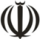 «باسمه تعالی»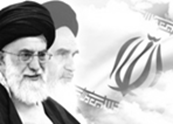 جمهوری اسلامی ایران«باسمه تعالی»شماره:وزارت آموزش و پرورش«باسمه تعالی»اداره کل آموزش و پرورش .............«باسمه تعالی»تاریخ:اداره آموزش و پرورش منطقه/ناحیه/شهرستان .................«باسمه تعالی»دستور جلسه: دستور جلسه: دستور جلسه: دستور جلسه: دستور جلسه: دستور جلسه: دستور جلسه: دستور جلسه: دستور جلسه: دستور جلسه: مصوباتمصوباتمصوباتمصوباتمصوباتمصوباتمصوباتمجریمجریزمان اجراسنجش و ارزشیابی تحصیلیواحد حراستدوره تحصیلیسنجش و ارزشیابی تحصیلیواحد حراستدوره تحصیلیردیفنام و نام خانوادگیسمتامضاردیفنام و نام خانوادگیسمتسمتامضاامضا16273849510